A PEEK AT THE WEEK!    March  20-24th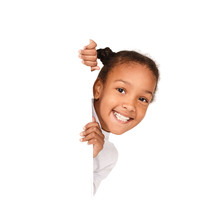 WELCOME SPRING! (feels like winter)March is NUTRITION MONTH, encourage healthy eating 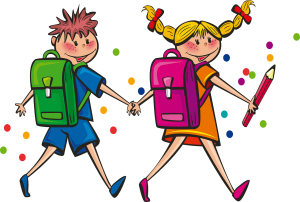 Magical Monday ~LibraryTerrific Tuesday~ Hot Lunch Day; GuidanceWonder(ful) Wednesday~ MusicThankful Thursday~FUN Friday ~NO CLASSES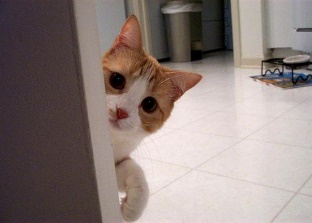 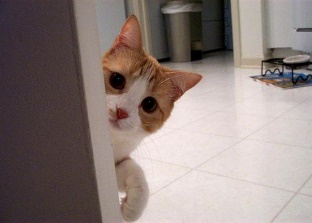 LANGUAGE ARTS:   Letters of the Week= Vv, Ww, Xx  Words of the week- 5 W’s questions words, Who, What, Where, Why, When?					We, was, went, withReading- continued work with sight words, reading predictable text, comprehension. Do I understand what I’ve read?Writing. ~ Choosing a Topic and writing a sentence or 2 to tell your story Experimental Spelling, breaking words apart and spelling what you hear – children need to say the words s-l-o-w-l-y…  Student: “How do you spell..?”  Response: “What do you hear and feel when you say it?”MATH:numbers from 1-10 -all areas subitizing from 6-10!  Number sense, Comparing more and Less… Counting on and back from various numbers.  Drawing numerical amounts in a set. Comparing sets of objects. 